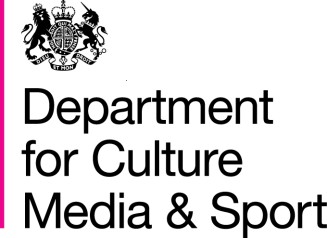 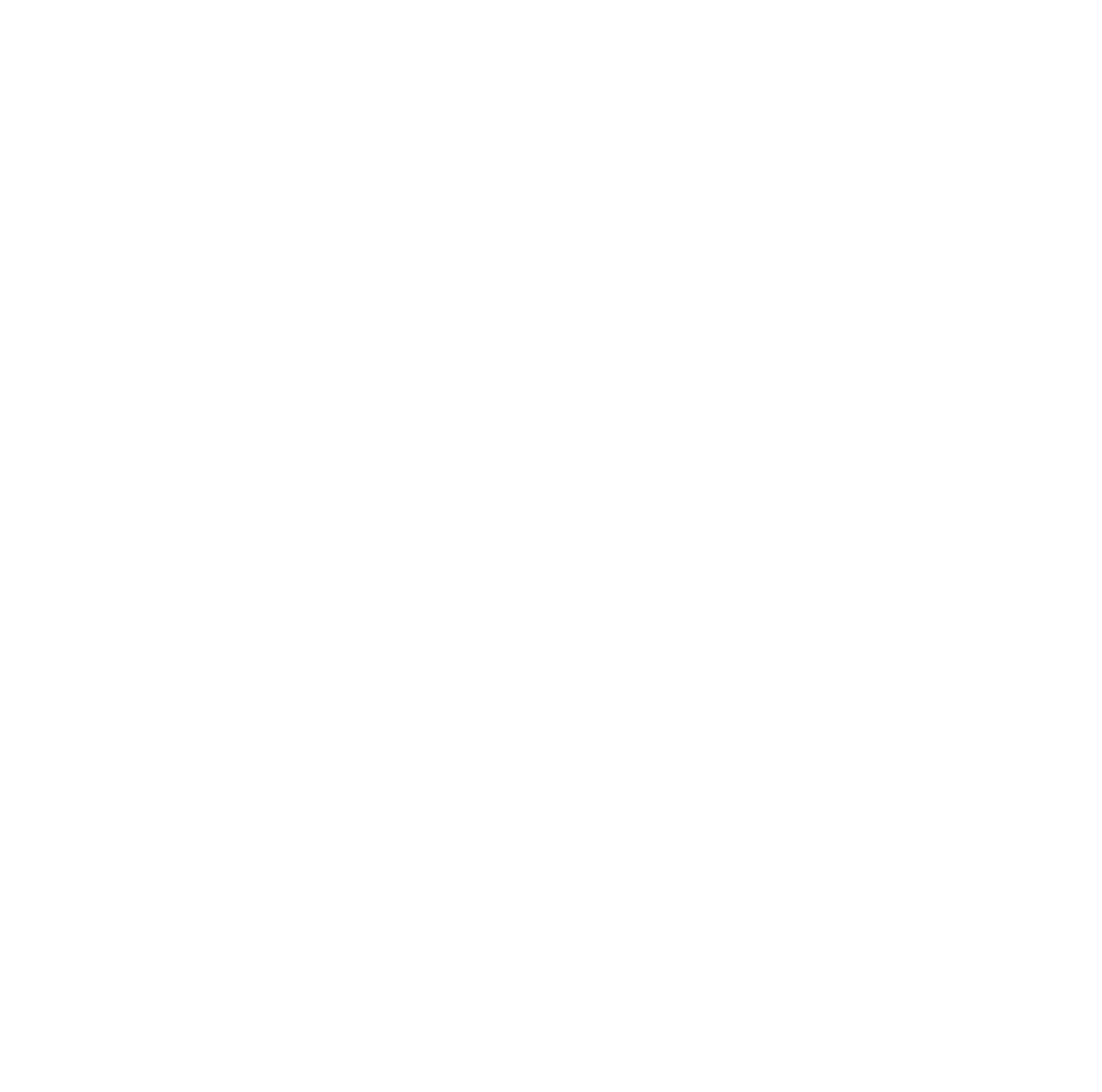 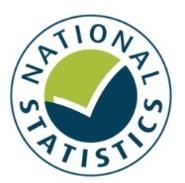 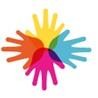 Taking Part: Future of the surveyUser engagement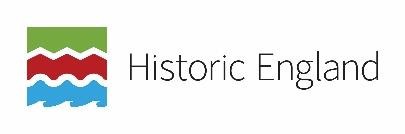 July 2015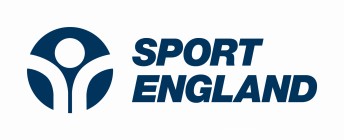 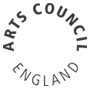 The Taking Part survey is England’s survey of Culture, Leisure and Sport and is jointly funded by the Department of Culture, Media and Sport (DCMS) and its Arm’s Length Body (ALB) partners: Arts Council England, Sport England and Historic England.DCMS is responsible for government policy on: the arts, broadcasting, culture, the creative industries, the historic environment, licensing and gambling, libraries, museums and galleries, archives, the National Lottery, press freedom and regulation, sport, tourism, media, telecoms and broadband provision.Since it was first commissioned in 2005, the Taking Part Survey has provided data to help DCMS and  others develop  an  understanding  of  engagement  across  the  culture1   and  sport  sectors, providing strong evidence on the drivers and barriers to engagement within these sectors.The survey has now been going ten years and over this time the survey has developed significantly, including the additional of child data, new questions and a longitudinal element to the survey.DCMS is now taking the opportunity to review the survey content and approach with two main objectives:1.  Increase impact – ensure the survey is meeting user needs and being used to its full potential.2.  Reduce costs – ensure the survey remains sustainable in the future.DCMS is inviting user input into these developments, and welcomes responses to the questions set out in section 5 by 16 October 2015.1 Measurement of cultural engagement includes the arts, heritage, museums and galleries, libraries, and archives.The Taking Part survey was first commissioned in 2005 to provide data for the measurement of the department’s aims to increase participation in culture and sport among priority groups. It was set up as a face-to-face household survey in England initially providing responses from 28,000 adults, aged 16 and over. An additional questionnaire for children aged 11-15 was added in 2006.In 2008 questions for children aged 5-10 (to be answered by proxy by the adult respondent) were included in the survey. Together with  Communities and Local Government, DCMS shared a government aim to build more cohesive, empowered and active communities. DCMS provided data on the percentage of people who participate in culture or sport to measure this aim.For 2012/13 a longitudinal element was added to the survey, to track respondents’ behaviour overa number of years. Results over 4 years are now being analysed for the first time.To achieve the aim of a single measure of sport, it was agreed that the Active People Survey(APS), commissioned by Sport England, should lead on publishing adult participation in sport from2013 onwards as the local element was important. DCMS continue to collect, but no longer publish, face-to-face adult sport data from Taking Part, and provide the output to Sport England to validate their telephone survey results. Longer-term, these face-to-face results from Taking Part may be integrated within Sport England survey results, depending on ongoing sports survey data collection modernisation. Taking Part continues to publish child results for sport and it the only national source as APS does not cover children. The survey provides a substantial depth of information on those who do, and do not, participate in our sectors, as well as investigating the barriers to participation.The results are used widely across the department and by ALB co-funders (Arts Council England, Sport England and Historic England). Taking Part results form key parts of the evidence presented to HM Treasury during fiscal events and Spending Rounds, providing credible data which HM Treasury use in their models. Results are also used by other government departments, such as the Department for Education who are using the survey to measure child participation in sports at school. Wider users include academics and researchers in the private and third sectors and policymakers and practitioners across arts and sport.3 General Information:3.1PurposeDCMS invites users’ views on proposals for the future of the Taking Part survey. Views are sought on the questions set out in Section 5 of this paper. More general comments may also be provided.Issued: 23rd July 2015Respond by: 16th October 20153.2 How to respondPlease email responses and queries to:  takingpart@culture.gov.ukOr by post to:Taking PartEvidence and Analysis UnitDepartment for Culture, Media and Sport4th Floor100 Parliament StreetLONDON SW1A 2BQWhen  responding  please  say  if  you  are  an  academic  institution,  Government  organisation, business individual or representative body.3.3 Additional CopiesThis document can be accessed from: https://www.gov.uk/government/collections/taking-partYou may make copies of this document without seeking permission.3.4 Confidentiality and data protectionInformation provided in responses, including personal information, may be subject to publication or disclosure in accordance with the access to information legislation General information 6 (primarily the  Freedom  of  Information  Act  2000,  the  Data  Protection  Act 1998  and  the  Environmental Information Regulations 2004).If you want information that you provide to be treated as confidential please say so clearly in writing when you send your response. It would be helpful if you could explain to us why you regard the information you have provided as confidential. If we receive a request for disclosure of the information we will take full account of your explanation, but we cannot give an assurance that confidentiality can be maintained in all circumstances. An automatic confidentiality disclaimer generated by your IT system will not, of itself, be regarded by us as a confidentiality request.We will summarise all responses and place this summary on the  Taking Part pages of GOV.UK. This summary will include  a  list of names or organisations that responded but not people’s personal names, addresses or other contact details.4 Proposals:4.1 SummaryDCMS is requesting views on changes or potential changes to the Taking Part survey covering the following areas:    Questionnaire content    Potential for use of rotating modules    Reduction in sample size    Online data collection    Frequency of returning to longitudinal sample    Data linking and administrative data    Analysis and dissemination4.2 Questionnaire contentThe questionnaire content for Taking Part was decided when the survey first started in 2005 and since  then  there have  been  many additions  to  the  questionnaire2,  with  few questions  being removed. This means each face to face interview now takes longer to complete, which has an impact on response rates and increases costs. It is also likely that questions which were originally included in the survey are no longer the top priority questions for DCMS or other users. For example, as a result of changes in the culture and sport landscapes, new evidence from othersources or changes to DCMS responsibilities. Therefore DCMS is reviewing the entire questionnaire content to see where changes should be made.Annex A sets out a small number of questions that will remain in the survey and do not form part of this review. All other questionnaire content will be determined on the basis of this consultation along with the requirements of the survey funders to monitor and evaluate policy. The criteria used to evaluate priorities for questionnaire content are:-    User need – is there an identified user need and how strong is it?-    Relevance – is the content relevant to DCMS sectors and priorities?-    Duplication - is there a suitable alternative source for the information?-	Multivariate analysis - is the potential of the data collected enhanced by the ability to undertake analysis alongside other topics in the survey?-    Continuity – consistency with previous questions to enable comparisons over time?-    Data quality – can the data be collected accurately through survey questions?-    Compatibility – can questions be converted for online data collection?-	Harmonisation – are categories in the question consistent with other similar surveys or government data collection standard questions?Questions on demographics will be decided in collaboration with the survey contractors using harmonised questions, but views are welcomed on demographic information users believe to be important.  Questions on Sport will as far as possible be harmonised with Sport England survey questions, but if there are areas where Taking Part can provide unique insights not otherwise available, then these questions will be considered.In total the adult face to face questionnaire should not exceed 40 minutes.2 Copies of all Taking Part questionnaires can be found here:https://www.gov.uk/government/collections/questionnaires-from-taking-partUsers are asked to submit details of their priorities for future survey in response to the questions outlined in section 5 bearing in mind the evaluation criteria set out above.Questions1. Which topics in the current survey are most important?The majority of the most important questions in the current survey for the Arts Council are  outside the scope of this review (as detailed in Appendix A), namely: question sets about artistic attendance  (including  specific  artforms),   artistic  participation  (including  specific  artforms), museums visits and libraries visits. Demographic questions about the protected equality and diversity characteristics are also essential for analysis purposes (in particular age, gender, ethnic group,  sexual  orientation,  disability),  as  are  questions  about  socio-economic  status  andeducational attainment which are key variables associated with levels of cultural participation.The questions on digital engagement in arts and culture are also essential to the survey, however the Arts Council feels that these are in need of change and review in keeping with the rapid changes in how digital is supporting the production and consumption of arts and culture. We would like to work with DCMS to develop a new question set around digital engagement with arts andculture.2. Are there any gaps in the topics covered in the current survey?The questions on participation in and attendance of specific artforms require change and review. A key gap at the moment for the Arts Council is a lack of data about event cinema, which has grown significantly in the previous 5 years yet is not sufficiently represented in either the questions aboutartistic participation or attendance or the digital questions.3. Are there any areas which you feel can be dropped from Taking Part because a) the data are available elsewhere?b) the data are no longer relevant?Population surveys continue to provide essential population-level data about rates of arts and cultural participation and attendance. Developments in Big Data such as collation of Box Office data are exciting developments and may in the future supplant the need for population-level surveys. However, at the moment the Taking Part Survey is the only national data source to reliably  estimate  national  rates  or  arts  and  cultural  engagement  within  the  adult  and  childpopulations.Arguably,  current  questions  in  the  survey  about  civic  participation,  volunteering,  free-time activities, perceptions of place and local area are of less relevance to DCMS sectors and are already collected elsewhere (e.g. Community Life Survey).  Therefore the Arts Council feels thesequestions could be dropped from the survey.The First World War Centenary and the Olympics  sections in the current questionnaire  may become less relevant over time. However we recognise that these may be of use to DCMS orother ALBs.We feel it is important to maintain questions in the survey about health and subjective well-being, as the topic has policy relevance to the arts, culture and sporting sector and analysis the Taking Part Survey has potential to build knowledge and understanding of relationships between participation in DCMS sectors and health and well-being.4. Are there any areas which would benefit from harmonising questions with other surveys?If current questions in the Taking Part Survey about civic participation, volunteering, free-time activities, perceptions of place and local area and charitable giving are maintained in the questionnaire,  some  of  these  questions  could  be  better  harmonised  with  other  Governmentsurveys such as the Community Life Survey.The Arts Council would ideally prefer to maintain the full breadth of questionnaire coverage about different types of artistic activities participated or attended. In the event that budget pressures or changes to modes of data collection require a scaling-back or merging of artistic activities asked about through the questionnaire, the national Understanding Society study uses a set of questions that the Arts Council is comfortable with. The Understanding Society question set about artistic participation and attendance are a merged set of art-form categories that have been adapted from the Taking Part Survey questions and have been through a process of Cognitive Testing and use within   large-scale   samples   of   the   population.   Notably,   multi-mode   variations   of   theseUnderstanding Society questions (CAPI, CATI and CAWI) are being developed.5. If you have views on questions in the current survey which should be kept or new questions which  should  be  added  please  provide  details  of  your  priorities  including  reference  to  the evaluation criteria.Re-designed questions on digital engagement with arts and culture have relevance to evaluation criteria around:    user  need  (there  is  strong  demand  in  the  arts  and  cultural  for  intelligence  about  digitaldevelopments)    relevance (digital is a key priority for DCMS and in the Arts Council’s ten-year strategy)    duplication (there are no other relevant sources)	multivariate analysis (there is potential to run such analysis on digital questions on other variables such as non-digital engagement and well-being)    Data quality    CompatibilityHarmonisation and continuity are more challenging due to fast changes in digital developments since the original digital questions were added to the Taking Part Survey. The Arts Council feels the need to adapt the questions to current and future user need and relevance to the digitallandscape is more urgent than ability to compare with previous years’ data.4.3 Consider using rotating modules for sections of the questionnaireTo provide greater flexibility and help provide continued evidence for the widest possible range of policies within a fixed budget DCMS is considering the use of rotating survey modules. This would allow groups of questions to be included in the survey on a less regular basis (e.g. every three years) or questions to be included for just one survey year.Generally questions included in the rotating modules will be those which are not high enough priority to make it into the survey every year, but there may also be some questions which would be high priority, but do not require annual data collection.DCMS proposes a rotating module made up of three blocks, so each question would be asked for a period of one year in every three years, with potential for one or two questions to be added as a one off in a single year.Questions6. Do you agree with the proposal to include a rotating module to allow a greater range of survey content?Yes, the Arts Council agrees with the proposal to include a rotating survey module. We think there may be  income  generation  opportunities in terms of  buy-in  to  questionnaire  space  by other Government departments, ALBs and external agencies that should be full explored and sought outby DCMS.7. Do you agree with the frequency of rotating modules (i.e. every three years)?This depends on the user needs and other evaluation criteria identified for assessing inclusion or exclusion of questions. It could be that some questions are included annually and that there arerotating modules for either two or three yearly cycles of measurement.8. Could any of your priority topics/questions be adequately covered by inclusion in the survey one in every three years?The  Arts  Council  would  ideally  like  to  maintain  annual  measurement  of  rates  of  artistic engagement, measured via both rates of artistic participation and artistic attendance. The Arts Council would also prefer to maintain annual measurement of museum and gallery and libraryvisitor rates.In the event of budget pressures or a need to amend the questionnaire because of changes to data  collection  methods,  we  would  consider  changes  such  as  rotating  modules  for  digital questions or alternating between modules around artistic participation and artistic attendance (so a composite measure of overall artistic engagement being calculated every 2-3 years rather thanannually).We would also be comfortable for some art forms which are only engaged in by a very small proportion of adults to be measured every 2-3 years rather than annually, however this may interfere with the ability to calculate an overall rate of arts engagement via a composite calculation of participation and attendance. Though where there are currently very low rates of participation and attendance in some sub art-forms, measurement of these at less frequent intervals may havelimited impact on the ability to calculate annual rates of overall artistic engagement.4.4 Sample sizeIt is the view of DCMS that a sample size of approximately10,000 adults and 2,500 children (face to face) is the smallest sample size to allow for robust analysis and adequate confidence in comparison of changes over time. However, as cost savings will need to be made DCMS wouldwelcome views on whether users would find a smaller sample size sufficient for their purposes.Questions9. Would a smaller sample size for Taking Part be sufficient for your analysis or planned analysis?The Arts Council feels a sample size of 10,000 respondents needs to be maintained to ensure robust analysis at a national and regional-level of geography and for demographic groups within the  sample.  Reductions  in  sample  size  would  reduce  data  quality  and  the  accuracy  of geographical and demographic estimates, which are key for the Arts Council’s analysis of thesurvey.Arguably, there could be scope for reducing the annual sample size and collecting 10,000 responses over two years/running the survey every other year and therefore reporting on the data every two years. Though this option would clearly need to align with user needs to be feasible.4.5 Online data collection, with the potential to report at a more local levelDCMS is considering how online data collection could complement the face to face method of data collection in order to make efficiency savings and potentially increase the sample size, meaning that DCMS could report participation at a more localised level. DCMS propose a pilot for testing the use of online data collection for the Taking Part survey.Online data collection is expected to realise substantial savings, however, there are likely to be challenges in maintaining quality around  response  rates, length of  an  internet questionnaire, coverage (e.g. non-internet households) and comparability with face-to-face data. Whether online data collection is suitable and how far it can be used will depend on the quality of the results from the pilot. Any data collection method used for the Taking Part survey should always meet  NationalStatistics standards.Questions10. Do you agree that DCMS should investigate online data collection?Yes, the Arts Council would support testing of online data collection and integration with the core survey if this can be done in a way that ensures data quality. A draft CAWI questionnaire hasalready been developed and we feel this should be piloted.Any approach to collection of local-level data should be planned around user needs and not duplicate local-level data that could be collected via the Active People Survey. The Active People Survey may provide a solution for collecting local-level data about arts, museums and libraries engagement rates, for example at a frequency of every 4-5 years. The Arts Council is aware of ongoing needs for local-level data by funders (including the Arts Council), policy-makers, local authorities and survey users. Need for robust local-level data will be important in the context of policy developments such as devolution and Combined Authorities and generally to assess place-based investment strategies around England undertaken by bodies such as the Arts Council.11. Would you be willing to compromise some quality of the survey in order to report at a local level or do you think it is better to keep the quality of the survey and continue with face to face interviews?The Arts Council’s preference would be to maintain data quality at a national and regional-level and not compromise this through the introduction of approaches to collecting local-level data via the Taking Part Survey.4.6 Frequency of longitudinal questionsCurrently participants in the longitudinal element of the survey are revisited each year until they drop out of the survey (through a change in contact details or refusal). A cost saving (and increase in precision of cross sectional data) could be made if re-contacts with the longitudinal sample were reduced e.g. after the first three years household are only visited every four or five years, or furtherlongitudinal interviews were discontinued.Questions12. Do you agree with proposals to revisit the longitudinal sample less frequently?Yes, the Arts Council feels that this proposal is a reasonable change and would lead to cost savings. However, alternative means or surveys that collect longitudinal data should be explored, such as the continuation of longitudinal data collection through the Understanding Society survey. The Arts Council would also like to see more analysis  of existing longitudinal datasets such as the new Taking Part dataset and the Understanding Society dataset, possibly via the Culture andSport Evidence (CASE) Programme.13.  Do you think the longitudinal element of the survey could be dropped for future survey respondents (those already in the longitudinal sample would continue to be included)?Potentially, though attrition rates from the existing longitudinal sample and the sample bias introduced by repeated collection from the same individuals should be fully tested to ensure data quality is not compromised.4.7 Data linking and use of administrative dataGovernment is now making more use of administrative data for statistical purposes. It often has benefits in terms of the coverage of data and cost of data collection, but can have limited flexibility. Additional value can be gained from survey data through linking with administrative or other sources of data, providing a good balance between cost of data collection and flexibility in whatcan be included providing a wealth of potential for new analysis.DCMS are investigating the potential to link survey data to administrative data e.g. on health and education, subject to appropriate permissions.Questions14. Do you agree with DCMS plans to link survey and administrative data?Yes,  subject  to  appropriate  permissions,  linking  survey  and  administrative  datasets  could introduce new analysis potential. However this does raise potential issues:-  Ethical: there are ethical considerations to be taken into account when collecting permissions forlinking to data- Burden: the process of linking to administrative data and managing permissions can be time and resource intensive15. Are you aware of any administrative or other data sources which might reduce the need for any questions in Taking Parta) as a standalone data source?b) as a result of data linking?The key data sources within the arts and cultural sector are collated Box Office datasets about arts audiences via Audience Finder and the work of the Audience Agency. The Audience Agencyresponse to this consultation will likely give more detail on how data could be linked or act as a standalone source in the future. Standalone data collated via Audience Finder about the demographic and socio-economic profile of arts audiences at particular types of artistic activity or institutions (e.g. opera audiences, audiences at concert hall music performances) may provide more accurate estimates of user profiles where there is a need to understand equity issues (for example  when  conducting  distributional  analysis  for  HMT  where  this  applies  to  a  particularinvestment such as a large-scale concert hall or type of venue).There may be opportunities to link with DfE datasets such as the National Pupil Database, which could reduce the need for the number of demographic questions in the child survey.4.8 Analysis and disseminationDCMS produce regular National Statistics Publications based on Taking Part (currently annual and six monthly). Data are also available through the UK Data Service3.  In addition there are some ad hoc research reports done by a range of organisations. DCMS would welcome views on users’ priorities for analysis of Taking Part data and any gaps in the current outputs as well as view onhow to improve dissemination of data and/or results.Questions16. Please provide details of your priorities for DCMS’ future analysis of Taking Part data?The Arts Council welcomes the recent introduction of six-monthly data releases, feeling that previous quarterly releases were too frequent and rarely gave helpful time series insights.Future analysis priorities for Taking Part data includes ongoing analysis of national, regional and demographic group rates of arts and cultural participation, more analysis of the longitudinal data,and more analysis of  relationships between arts and cultural engagement and well-being.17. Do you have any feedback on the current format of Taking Part reports?The current formats of reports are clear, objective and user-friendly. The data tables released with reports are also helpful. Recent introductions such as infographics are also a welcome addition tothe reports.18.  Are  there  other  ways  you  would  prefer  to  see  the  data  or  results  from  Taking  Part disseminated?A replacement for the NetQuest tool would be very helpful for users, if budget can stretch farenough to renew or replace this tool.Topical user events and seminars would also be helpful, again if budget and staff capacity allows.3 http://discover.ukdataservice.ac.uk/catalogue/?sn=77105 QuestionsDCMS welcomes views on the following consultation questions. Please provide reasons for your responses wherever possible.Consultation Question1)       Which topics in the current survey are most important?Consultation Question2)       Are there any gaps in the topics covered in the current survey?Consultation Question3)       Are there any areas which you feel can be dropped from Taking Part becausea) the data are available elsewhere?b) the data are no longer relevant?Consultation Question4)       Are there any areas which would benefit from harmonising questions with other surveys?Consultation Question5)	If you have views on questions in the current survey which should be kept or new questions which should be added please provide details of your priorities including reference to the evaluation criteria.Consultation Question6)       Do you agree with the proposal to include a rotating module to allow a greater range of surveycontent?Consultation Question?7)       Do you agree with the frequency of rotating modules (i.e. every three years)Consultation Question8)       Could any of your priority topics/questions be adequately covered by inclusion in the survey onein every three years?Consultation Question9)       Would a smaller sample size for Taking Part be sufficient for your analysis or planned analysis?Consultation Question10)     Do you agree that DCMS should investigate online data collection?Consultation Question11)	Would you be willing to compromise some quality of the survey in order to report at a local level or do you think it is better to keep the quality of the survey and continue with face to face interviews?Consultation Question12)     Do you agree with proposals to revisit the longitudinal sample less frequently?Consultation Question13)     Do you think the longitudinal element of the survey could be dropped for future surveyrespondents (those already in the longitudinal sample would continue to be included)?Consultation Question14)     Do you agree with DCMS plans to link survey and administrative data?Consultation Question15)     Are you aware of any administrative or other data sources which might reduce the need for anyquestions in Taking Parta) as a standalone data source?b) as a result of data linking?Consultation Question16)     Please provide details of your priorities for DCMS’ future analysis of Taking Part data?Consultation Question17)     Do you have any feedback on the current format of Taking Part reports?Consultation Question18)     Are there other ways you would prefer to see the data or results from Taking Part disseminated?Consultation Question19)     Do you have any other comments on the proposals?Consultation Question20)     How often do you use Taking Part?Consultation Question21)     Do you have any other comments on the proposals?6 Next stepsResponses to this request for user input should be submitted by 16 October 2015. The responses will then be collated and considered by the co-funders of Taking Part. A summary of responses to this request for user input and planned next steps will be published in late 2016. This will include details of changes planned for the 2016/17 survey year and beyond. Any new survey questions will then be subject to testing following which the questionnaire for 2016/17 will be finalised.  Time scales for any other developments will be provided in the response published in late 2016.Copyright ©Crown copyright 2015You may use or re-use this information (not including logos) free of charge in any format or medium, under the terms of the Open Government Licence. To view this licence, visit www.nationalarchives.gov.uk/doc/open-government-licence/ or write to the Information Policy Team, The National Archives, Kew, London TW9 4DU, or email:  psi@nationalarchives.gsi.gov.uk.Annex A: Questions to be kept in the survey (outside scope of review)Questions to be kept in the Taking Part surveyQuestions to be kept in the Taking Part surveyQuestions to be kept in the Taking Part surveyQuestions to be kept in the Taking Part surveySECTORVARIABLE CODEQUESTIONOPTIONSARTS PARTICIPATION SCREENERAND FREQUENCIES{ARTP1 toARTP26}In the last 12 months, have you done any of these activities?(See full questionnaire for list of activities){ARTP1A toARTP25F}In the last 12 months, have youdone this ….?1. In your own-time2. For paid work3. For academic study4. As part of voluntary work5. For some other reason-1. Don’t know{APFRQ1 toAPFRQ27}How often in the last 12 monthshave you done this…?1. At least once a week2. Less often that once a week but at least once a month3. Less often than once a month but at least 3 or 4 times a year4. Twice in the last 12 months5. Once in the last 12 months-1. Don’t knowARTS ATTENDANCE SCREENER AND FREQUENCIES{ARTA1 toARTA22}In the last 12 months, have you been to any of these events?(See full questionnaire for list of activities){ARTA1A toARTA21F}In the last 12 months, have youbeen to any of these events ….?1. In your own-time2. For paid work3. For academic study4. As part of voluntary work5. For some other reason-1. Don’t know{AAFREQ1 toAAFREQ21}How often in the last 12 months have you been to this type of event…?1. At least once a week2. Less often that once a week but atleast once a month3. Less often than once a month but at least 3 or 4 times a year4. Twice in the last 12 months5. Once in the last 12 months-1. Don’t knowLIBRARIES SCREENER AND FREQUENCIES{SCLIBRARY}During the last 12 months, have you used a public library service at least once?1. Yes2. No-1. Don’t know{LIBRARYA toLIBRARYF}In the last 12 months, have you used a public library service….?1. In your own-time2. For paid work3. For academic study4. As part of voluntary work5. For some other reason-1. Don’t know{LIBFREQ}How often in the last 12 months have you used a public library service…?1. At least once a week2. Less often that once a week but at least once a month3. Less often than once a month but at least 3 or 4 times a year4. Twice in the last 12 months5. Once in the last 12 months-1. Don’t knowHERITAGE SCREENER AND FREQUENCIES{SCHER1 TO SCHER9}In the last 12 months have you visited any of these places?1. A city or town with historic character2. A historic building open to the public(non-religious)3. A historic park or garden open to the public4. A place connected with industrialhistory (e.g. an old factory, dockyard or mine) or historic transport system (e.g. an old ship or railway)5. A historic place of worship attended as a visitor (not to worship)6. A monument such as a castle, fort or ruin7. A site of archaeological interest (i.e.Roman villa, ancient burial site)8. A site connected with sports heritage (e.g. Wimbledon) (not visited for the purposes of watching sport)9. None of these{HERITAGEA toHERITAGEF}In the last 12 months, have youbeen to any of these places..….1. In your own-time2. For paid work3. For academic study4. As part of voluntary work5. For some other reason-1. Don’t know{HERFREQ}How often in the last 12 months have you been to places like this…?1. At least once a week2. Less often that once a week but at least once a month3. Less often than once a month but at least 3 or 4 times a year4. Twice in the last 12 months5. Once in the last 12 months-1. Don’t knowMUSEUMS AND GALLERIES SCREENER AND FREQUENCIES{SCMUSEUM}During the last 12 months, have you attended a museum or gallery at least once?1. Yes2. No-1. Don’t know{MUSEUMA toMUSEUMF}In the last 12 months, have you attended a museum or gallery..….?1. In your own-time2. For paid work3. For academic study4. As part of voluntary work5. For some other reason-1. Don’t know{MUSFREQ}How often in the last 12 months have you been to a museum or gallery…?1. At least once a week2. Less often that once a week but at least once a month3. Less often than once a month but atleast 3 or 4 times a year4. Twice in the last 12 months5. Once in the last 12 months-1. Don’t knowVOLUNTEERING{GRPINT}In the last 12 months, have you been involved with any groupsof people who get together to do an activity or to talk about things? These could include evening classes, supportgroups, slimming clubs, keep-fit classes, pub teams and so on.1. Yes2. No-1. Don’t knowCHARITABLE GIVING{GIVETY1-17}In the last 12 months, have you donated any money in any of the following ways?(See full questionnaire for response options)